Муниципальное образование городской округ город Торжок Тверской областиТоржокская городская ДумаП О С Т А Н О В Л Е Н И Е23.03.2022											    № 18О досрочном прекращении
депутатских полномочийРуководствуясь пунктом 2 части 10 статьи 40 Федерального закона 
от 06.10.2003 № 131-ФЗ «Об общих принципах организации
местного самоуправления в Российской Федерации», подпунктом 2 
пункта 12 статьи 27 Устава муниципального образования 
городской округ город Торжок Тверской области, на основании 
личного заявления депутата Торжокской городской Думы Фортуны Андрея
Васильевича от 09.03.2022 № 01-29/43, Торжокская городская Дума 
п о с т а н о в и л а:Прекратить досрочно полномочия депутата Торжокской городской Думы Фортуны Андрея Васильевича с 09 марта 2022 года в связи с отставкой по собственному желанию.Настоящее Постановление подлежит официальному опубликованию, а также размещению в свободном доступе на официальных сайтах администрации города Торжка и Торжокской городской Думы в информационно-телекоммуникационной сети Интернет.Председатель Торжокской городской Думы               		         С.А. Дорогуш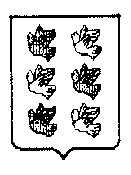 Проект